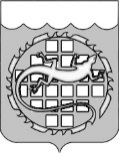 СОБРАНИЕ ДЕПУТАТОВ ОЗЕРСКОГО ГОРОДСКОГО ОКРУГАЧЕЛЯБИНСКОЙ ОБЛАСТИРЕШЕНИЕО внесении изменений в решение Собрания депутатов Озерского городского округа от 27.12.2017 № 266 «О Программекомплексного развития транспортнойинфраструктуры Озерского городского округа» 	Руководствуясь Градостроительным кодексом Российской Федерации, Уставом Озерского городского округа, рассмотрев протест и.о. прокурора ЗАТО г. Озерск от 23.08.2023 № 41-2023/Прдп186-23-20750044, Собрание депутатов Озерского городского округа РЕШАЕТ:1. Внести в Программу комплексного развития транспортной инфраструктуры Озерского городского округа (далее – Программа), утвержденную решением Собрания депутатов Озерского городского округа от 27.12.2017 № 266, следующие изменения:1.1. В паспорте Программы в разделе «Основания для разработки программы»:1) текст «СП 42.13330.2011 «СНиП 2.07.01-89* «Градостроительство. Планировка и застройка городских и сельских поселений» заменить на «СП 42.13330.2016 «Градостроительство. Планировка и застройка городских и сельских поселений». Актуализированная редакция СНиП 2.07.01-89*, утвержденный приказом Министерства строительства и жилищно-коммунального хозяйства РФ от 30.12.2016 № 1034/пр; 2) текст «Распоряжение Правительства РФ от 11.06.2014  № 1032-р «О внесении изменений в распоряжение Правительства РФ от 22.11.2008 №1734-р» заменить на «Распоряжение Правительства РФ от 27.11.2021 № 3363-р «Об утверждении Транспортной стратегии РФ до 2030 г. с прогнозом на период до 2035 г.»;1.2. Абзац 9 пункта 1.12 Программы изложить в следующей редакции:«Свод правил СП 42.13330.2016 «Градостроительство. Планировка и застройка городских и сельских поселений». Актуализированная редакция СНиП 2.07.01-89*, утвержденный приказом Министерства строительства и жилищно-коммунального хозяйства РФ от 30.12.2016 № 1034/пр»;1.3. Абзац 10 пункта 1.12 Программы изложить в следующей редакции: «Свод правил СП 34.13330.2021 «СНиП 2.05.02-85* Автомобильные дороги», утвержденный приказом Министерства строительства и жилищно-коммунального хозяйства РФ от 09.02.2021 № 53/пр»;1.4. Изложить абзацы 20,21 пункта 1.12 Программы в следующей редакции:«В соответствии с п.27 статьи 1 Градостроительного кодекса Российской Федерации, программы комплексного развития транспортной инфраструктуры поселения, муниципального округа, городского округа - документы, устанавливающие перечни мероприятий по проектированию, строительству, реконструкции объектов транспортной инфраструктуры местного значения поселения, муниципального округа, городского округа, которые предусмотрены также государственными и муниципальными программами, стратегией социально-экономического развития муниципального образования и планом мероприятий по реализации стратегии социально-экономического развития муниципального образования (при наличии данных стратегии и плана), инвестиционными программами субъектов естественных монополий в области транспорта. Программы комплексного развития транспортной инфраструктуры поселения, муниципального округа, городского округа разрабатываются и утверждаются органами местного самоуправления поселения, муниципального округа, городского округа на основании утвержденных в порядке, установленном настоящим Градостроительным кодексом РФ, генеральных планов поселения, муниципального округа, городского округа и должны обеспечивать сбалансированное, перспективное развитие транспортной инфраструктуры поселения, муниципального округа, городского округа в соответствии с потребностями в строительстве, реконструкции объектов транспортной инфраструктуры местного значения».2. Настоящее решение вступает в силу со дня его официального опубликования.3. Опубликовать настоящее решение в газете «Озерский вестник» и разместить на официальном сайте органов местного самоуправления Озерского городского округа в информационно-телекоммуникационной сети «Интернет».Председатель Собрания депутатовОзерского городского округа				  С.Н. ГергенрейдерГлава Озерского городского округа                                            Е.Ю. ЩербаковНачальника Управления капитальногостроительства и благоустройства  администрации Озерского городского округа                   _____________ Н.Г. Белякова«____»____________2023 г.исп. Мартюшова Анна Николаевна25082от__________№Лист согласования к проекту решения Собрания депутатов Озерского городского округа  «О внесении изменений в решение Собрания депутатов Озерского городского округа от 27.12.2017 № 266 «О Программе комплексного развития транспортной инфраструктуры Озерского городского округа»СОГЛАСОВАНО:Заместитель главыОзерского городского округа                                            _____________ А.А. Бахметьев «____»___________2023 г.И.о. начальника Правового управленияадминистрации Озерского городского округа                   _____________ А.Н. Мартюшова«____»___________2023 г.